Opis Przedmiotu Zamówienia (OPZ)Sukcesywna dostawa kalendarzy na 2018 rok na potrzeby programu Erasmus+1.Kalendarz z gumką Kalendarz z gumką Kalendarz z gumką Kalendarz z gumką Format140 mm szerokości x 205 mm wysokości (docięty blok książkowy)140 mm szerokości x 205 mm wysokości (docięty blok książkowy)140 mm szerokości x 205 mm wysokości (docięty blok książkowy)Papier (rodzaj)80 g/m2, bezchlorowy, biały, certyfikowany FSC; druk 1-kolorowy, szary, druk offsetowy wysokiej jakości.80 g/m2, bezchlorowy, biały, certyfikowany FSC; druk 1-kolorowy, szary, druk offsetowy wysokiej jakości.80 g/m2, bezchlorowy, biały, certyfikowany FSC; druk 1-kolorowy, szary, druk offsetowy wysokiej jakości.KoloryOprawa: materiał termoprzebarwialny, skóropodobny, grubość okładki: 2 mm (+/- tolerancja 10%); Kolor oprawy: granatowy, szary;
Kolory gumek: niebieski, szaryOprawa: materiał termoprzebarwialny, skóropodobny, grubość okładki: 2 mm (+/- tolerancja 10%); Kolor oprawy: granatowy, szary;
Kolory gumek: niebieski, szaryOprawa: materiał termoprzebarwialny, skóropodobny, grubość okładki: 2 mm (+/- tolerancja 10%); Kolor oprawy: granatowy, szary;
Kolory gumek: niebieski, szaryIlustracja poglądowa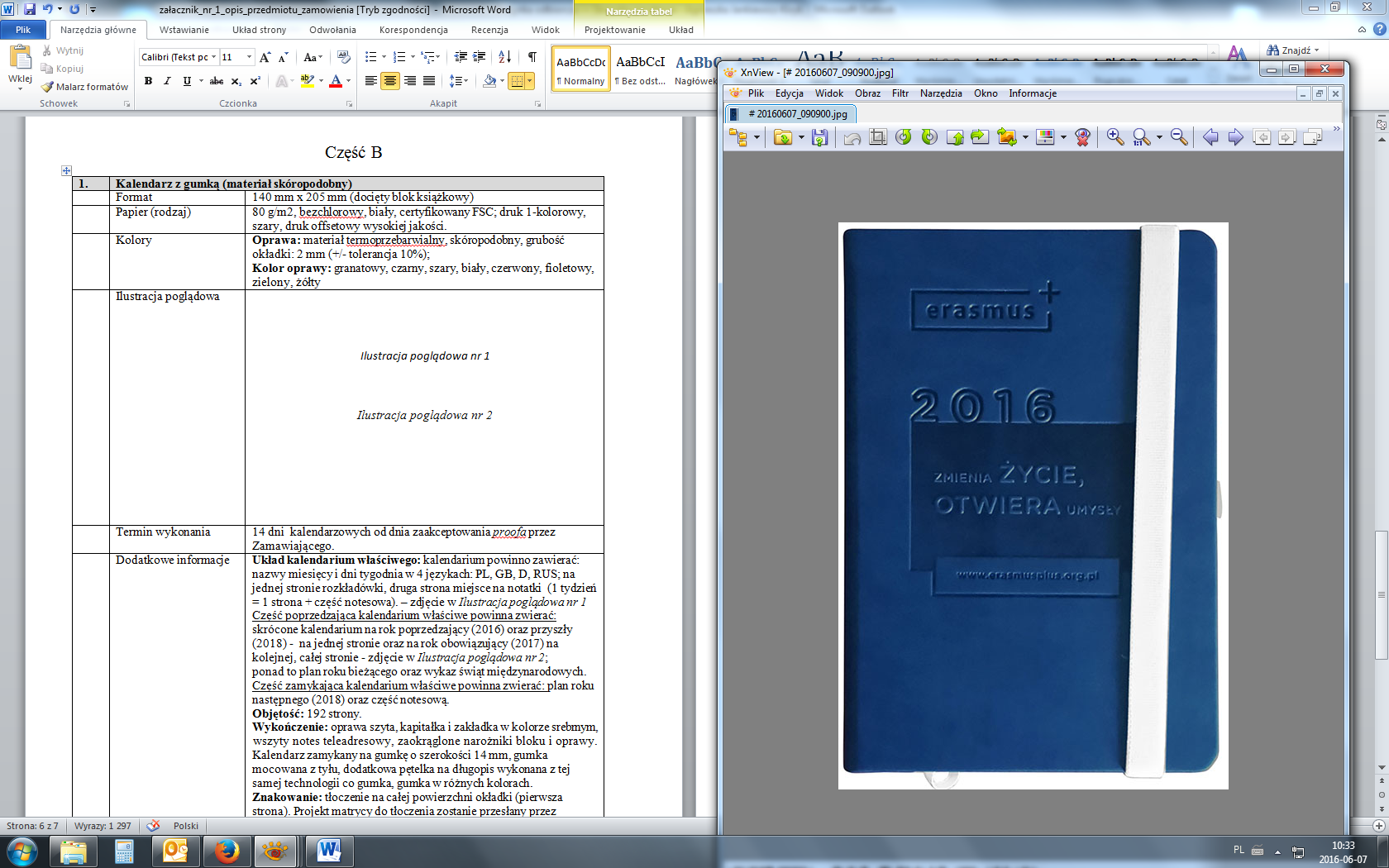 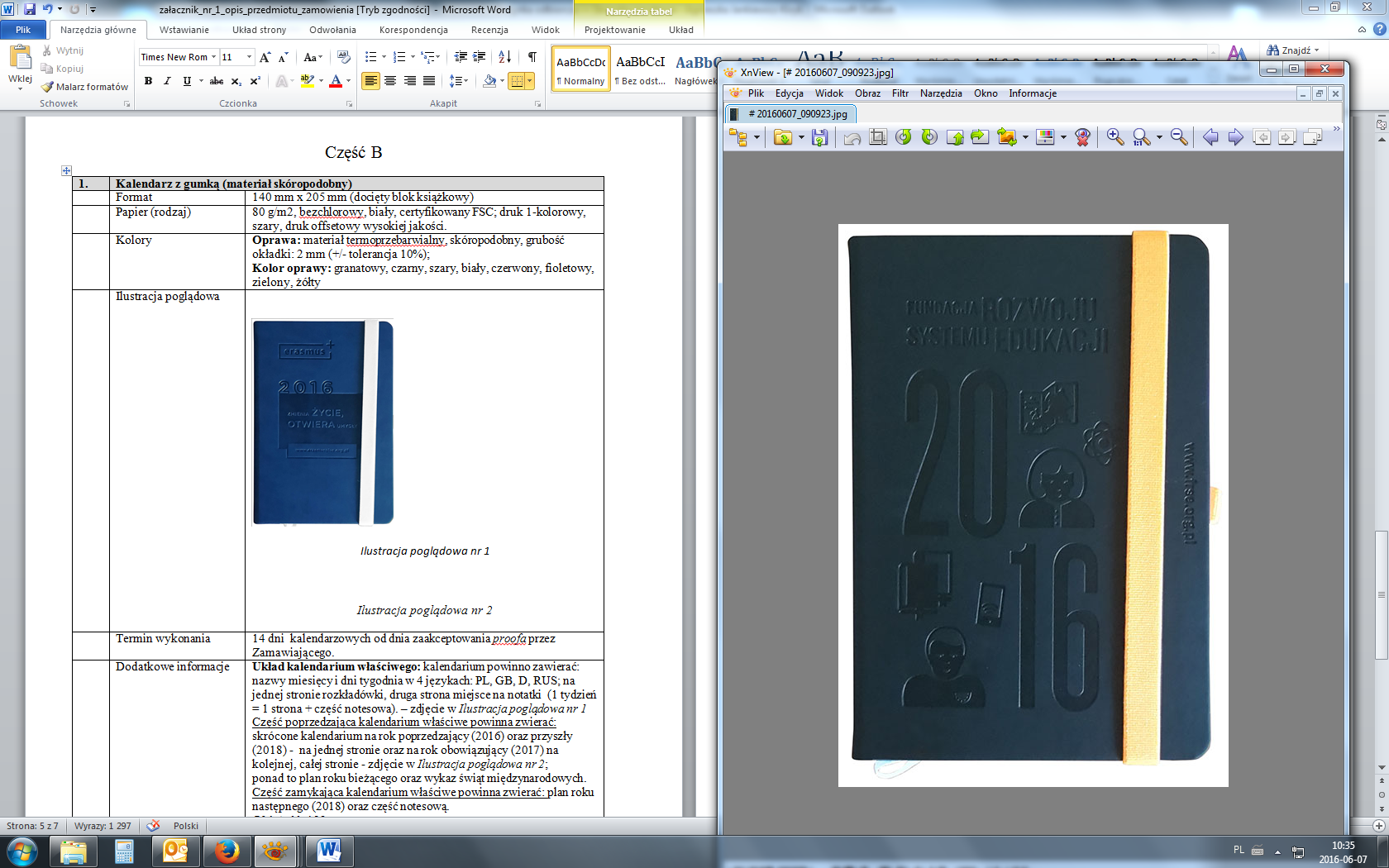 
Ilustracja poglądowa nr 1
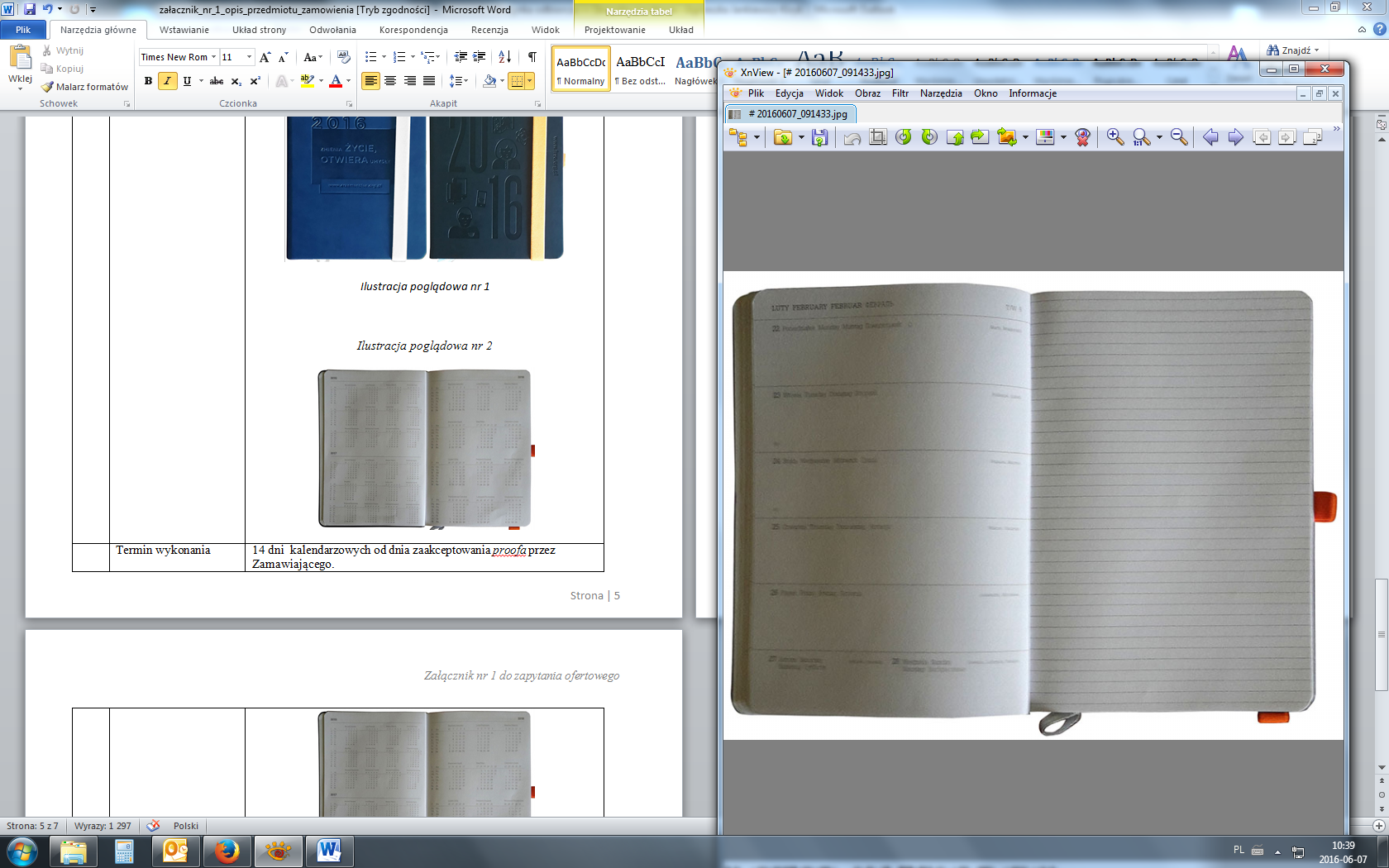 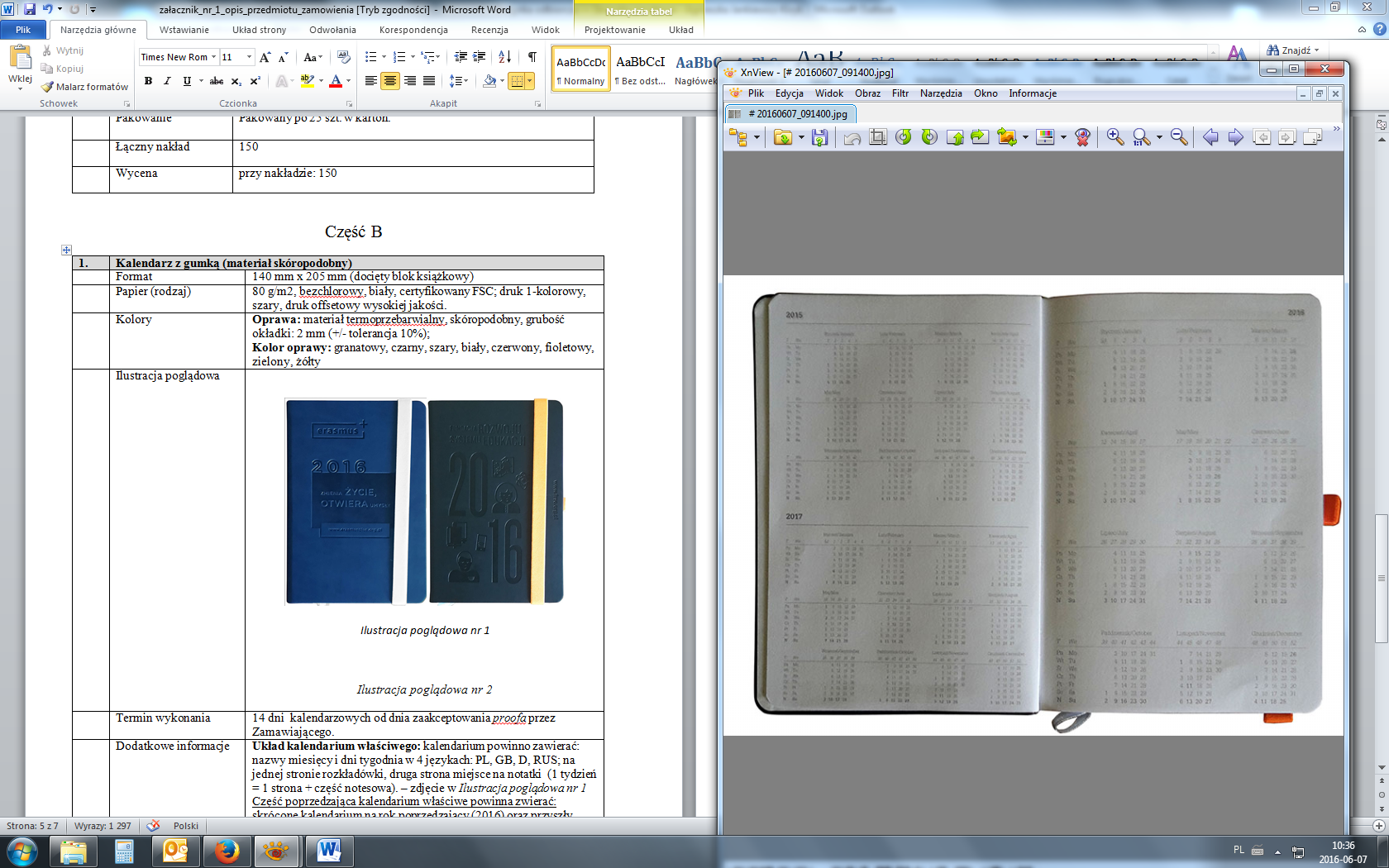 Ilustracja poglądowa nr 2
Ilustracja poglądowa nr 1
Ilustracja poglądowa nr 2
Ilustracja poglądowa nr 1
Ilustracja poglądowa nr 2Termin wykonania14 dni kalendarzowych od dnia zaakceptowania proofa przez Zamawiającego.14 dni kalendarzowych od dnia zaakceptowania proofa przez Zamawiającego.14 dni kalendarzowych od dnia zaakceptowania proofa przez Zamawiającego.Dodatkowe informacjeUkład kalendarium właściwego: kalendarium powinno zawierać: nazwy miesięcy i dni tygodnia w 4 językach: PL, GB, D, RUS; na jednej stronie rozkładówki, druga strona miejsce na notatki (1 tydzień = 1 strona + część notesowa). – zdjęcie w Ilustracja poglądowa nr 1Część poprzedzająca kalendarium właściwe powinna zwierać: skrócone kalendarium na rok poprzedzający (2016) oraz przyszły (2018) - na jednej stronie oraz na rok obowiązujący (2017) na kolejnej, całej stronie - zdjęcie w Ilustracja poglądowa nr 2; ponad to plan roku bieżącego oraz wykaz świąt międzynarodowych. Część zamykająca kalendarium właściwe powinna zwierać: plan roku następnego (2018) oraz część notesową.Objętość: 192 strony.Wykończenie: oprawa szyta, kapitałka i zakładka w kolorze srebrnym, wszyty notes teleadresowy, zaokrąglone narożniki bloku i oprawy.Kalendarz zamykany na gumkę o szerokości 14 mm, gumka mocowana z tyłu, dodatkowa pętelka na długopis wykonana z tej samej technologii co gumka, gumka w różnych kolorach. Znakowanie: tłoczenie na całej powierzchni okładki (pierwsza strona). Projekt dużej matrycy do tłoczenia zostanie przesłany przez Zamawiającego.Układ kalendarium właściwego: kalendarium powinno zawierać: nazwy miesięcy i dni tygodnia w 4 językach: PL, GB, D, RUS; na jednej stronie rozkładówki, druga strona miejsce na notatki (1 tydzień = 1 strona + część notesowa). – zdjęcie w Ilustracja poglądowa nr 1Część poprzedzająca kalendarium właściwe powinna zwierać: skrócone kalendarium na rok poprzedzający (2016) oraz przyszły (2018) - na jednej stronie oraz na rok obowiązujący (2017) na kolejnej, całej stronie - zdjęcie w Ilustracja poglądowa nr 2; ponad to plan roku bieżącego oraz wykaz świąt międzynarodowych. Część zamykająca kalendarium właściwe powinna zwierać: plan roku następnego (2018) oraz część notesową.Objętość: 192 strony.Wykończenie: oprawa szyta, kapitałka i zakładka w kolorze srebrnym, wszyty notes teleadresowy, zaokrąglone narożniki bloku i oprawy.Kalendarz zamykany na gumkę o szerokości 14 mm, gumka mocowana z tyłu, dodatkowa pętelka na długopis wykonana z tej samej technologii co gumka, gumka w różnych kolorach. Znakowanie: tłoczenie na całej powierzchni okładki (pierwsza strona). Projekt dużej matrycy do tłoczenia zostanie przesłany przez Zamawiającego.Układ kalendarium właściwego: kalendarium powinno zawierać: nazwy miesięcy i dni tygodnia w 4 językach: PL, GB, D, RUS; na jednej stronie rozkładówki, druga strona miejsce na notatki (1 tydzień = 1 strona + część notesowa). – zdjęcie w Ilustracja poglądowa nr 1Część poprzedzająca kalendarium właściwe powinna zwierać: skrócone kalendarium na rok poprzedzający (2016) oraz przyszły (2018) - na jednej stronie oraz na rok obowiązujący (2017) na kolejnej, całej stronie - zdjęcie w Ilustracja poglądowa nr 2; ponad to plan roku bieżącego oraz wykaz świąt międzynarodowych. Część zamykająca kalendarium właściwe powinna zwierać: plan roku następnego (2018) oraz część notesową.Objętość: 192 strony.Wykończenie: oprawa szyta, kapitałka i zakładka w kolorze srebrnym, wszyty notes teleadresowy, zaokrąglone narożniki bloku i oprawy.Kalendarz zamykany na gumkę o szerokości 14 mm, gumka mocowana z tyłu, dodatkowa pętelka na długopis wykonana z tej samej technologii co gumka, gumka w różnych kolorach. Znakowanie: tłoczenie na całej powierzchni okładki (pierwsza strona). Projekt dużej matrycy do tłoczenia zostanie przesłany przez Zamawiającego.PakowaniePakowany po 25 egz. w karton.Pakowany po 25 egz. w karton.Pakowany po 25 egz. w karton.Wycenaprzy nakładzie: 880 egz. przy nakładzie: 880 egz. przy nakładzie: 880 egz. 2.Kalendarz planner Kalendarz planner Kalendarz planner Kalendarz planner FormatFormat550 x 850 mm (dopuszczalna tolerancja +/- 10%)550 x 850 mm (dopuszczalna tolerancja +/- 10%)Papier (rodzaj):Papier (rodzaj):kreda mat, 200 g, pokrycie lakierem offsetowymkreda mat, 200 g, pokrycie lakierem offsetowymKoloryKolory4+04+0Ilustracja poglądowaIlustracja poglądowa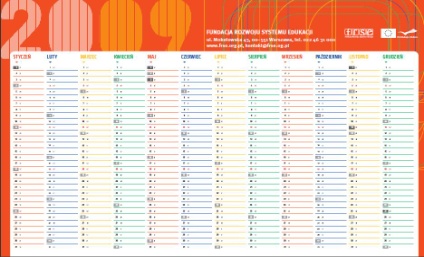 Termin wykonaniaTermin wykonania14 dni kalendarzowych od dnia zaakceptowania proofa przez Zamawiającego14 dni kalendarzowych od dnia zaakceptowania proofa przez ZamawiającegoPakowaniePakowaniemaksymalnie po 50 egz.maksymalnie po 50 egz.Wycena:Wycena:przy nakładzie: 525 egz.przy nakładzie: 525 egz.3.Kalendarz trójdzielnyKalendarz trójdzielnyKalendarz trójdzielnyKalendarz trójdzielnyFormat330 x 780 mm (dopuszczalna tolerancja +/- 10%)330 x 780 mm (dopuszczalna tolerancja +/- 10%)330 x 780 mm (dopuszczalna tolerancja +/- 10%)Papier (rodzaj)papier kalendarium – 80 g/m2papier kalendarium – 80 g/m2papier kalendarium – 80 g/m2Kolory4+04+04+0Ilustracja poglądowa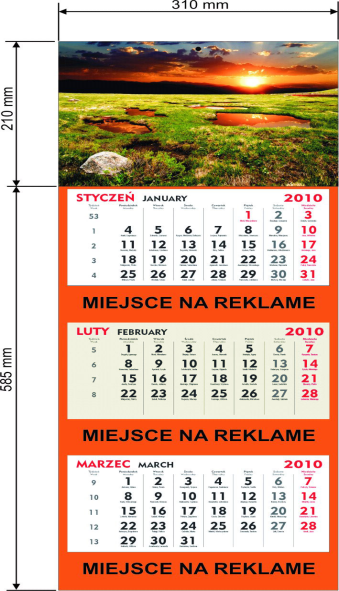 Termin wykonania14 dni kalendarzowych od dnia zaakceptowania proofa przez Zamawiającego14 dni kalendarzowych od dnia zaakceptowania proofa przez Zamawiającego14 dni kalendarzowych od dnia zaakceptowania proofa przez ZamawiającegoDodatkowe informacjeKalendarium powinno być w układzie: wyróżnienie kolorystyczne karty z bieżącym miesiącem, kalendarium w języku polskim, angielskim, niemieckim, rosyjskim, nazwy miesięcy i dni tygodnia, bieżąca numeracja tygodni, daty imienin.Dodatkowo:- kalendarz dzielony, składany na trzy, trzy oddzielone kalendaria (zrywane karty miesięcy 3 x 12)- bloki kalendarium klejone i doklejane do plecków, plecki-karton jednostronnie bielony o wymiarach 330 x780 mm, grubości 300 g/m2, - nadruk na pleckach 4+0 na całej podstawie kalendarza, - pasek regulowany z okienkiem w kolorze czerwonym, - w górnej części otwór umożliwiający zawieszenie kalendarza. Kalendarium powinno być w układzie: wyróżnienie kolorystyczne karty z bieżącym miesiącem, kalendarium w języku polskim, angielskim, niemieckim, rosyjskim, nazwy miesięcy i dni tygodnia, bieżąca numeracja tygodni, daty imienin.Dodatkowo:- kalendarz dzielony, składany na trzy, trzy oddzielone kalendaria (zrywane karty miesięcy 3 x 12)- bloki kalendarium klejone i doklejane do plecków, plecki-karton jednostronnie bielony o wymiarach 330 x780 mm, grubości 300 g/m2, - nadruk na pleckach 4+0 na całej podstawie kalendarza, - pasek regulowany z okienkiem w kolorze czerwonym, - w górnej części otwór umożliwiający zawieszenie kalendarza. Kalendarium powinno być w układzie: wyróżnienie kolorystyczne karty z bieżącym miesiącem, kalendarium w języku polskim, angielskim, niemieckim, rosyjskim, nazwy miesięcy i dni tygodnia, bieżąca numeracja tygodni, daty imienin.Dodatkowo:- kalendarz dzielony, składany na trzy, trzy oddzielone kalendaria (zrywane karty miesięcy 3 x 12)- bloki kalendarium klejone i doklejane do plecków, plecki-karton jednostronnie bielony o wymiarach 330 x780 mm, grubości 300 g/m2, - nadruk na pleckach 4+0 na całej podstawie kalendarza, - pasek regulowany z okienkiem w kolorze czerwonym, - w górnej części otwór umożliwiający zawieszenie kalendarza. Pakowaniepo 25 egz. w kartonpo 25 egz. w kartonpo 25 egz. w kartonWycena przy nakładzie: 1370 egz. przy nakładzie: 1370 egz. 4.Kalendarz biurkowy poziomyKalendarz biurkowy poziomyKalendarz biurkowy poziomyKalendarz biurkowy poziomyFormatFormatWymiary: 295 mm x 130 mmWymiary: 295 mm x 130 mmLiczba stronLiczba stron58 stron, 1 tydzień na stronie58 stron, 1 tydzień na stroniePapier (rodzaj)Papier (rodzaj)Papier kalendarium  –  papier biały 80 g Papier kalendarium  –  papier biały 80 g KoloryKoloryDruk kalendarium: 4+0 (druk jednostronny)Oprawa: 4+4Druk kalendarium: 4+0 (druk jednostronny)Oprawa: 4+4Oprawa i wykończenieOprawa i wykończenieOprawa indywidualna, stabilna podstawa kalendarza wykonana z kartonu 300 g, drukowana dwustronnie w pełnym kolorze.Wykończenie: metalowa spirala typu wire-o;Okładka drukowana dwustronnie w pełnym kolorze wg własnego projektu. Patrz: Ilustracja poglądowa nr 1Oprawa indywidualna, stabilna podstawa kalendarza wykonana z kartonu 300 g, drukowana dwustronnie w pełnym kolorze.Wykończenie: metalowa spirala typu wire-o;Okładka drukowana dwustronnie w pełnym kolorze wg własnego projektu. Patrz: Ilustracja poglądowa nr 1Dodatkowe informacjeDodatkowe informacjeKalendarium: układ poziomy, tygodniowe, jednostronne, trójjęzyczne z imieninami (PL, GB,D); część informacyjna z kolorową mapą Polski;Patrz: Ilustracja poglądowa nr 2Kalendarium: układ poziomy, tygodniowe, jednostronne, trójjęzyczne z imieninami (PL, GB,D); część informacyjna z kolorową mapą Polski;Patrz: Ilustracja poglądowa nr 2Ilustracja poglądowaIlustracja poglądowa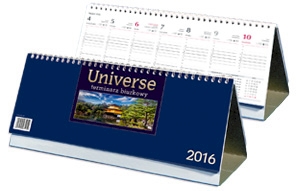 Ilustracja poglądowa nr 1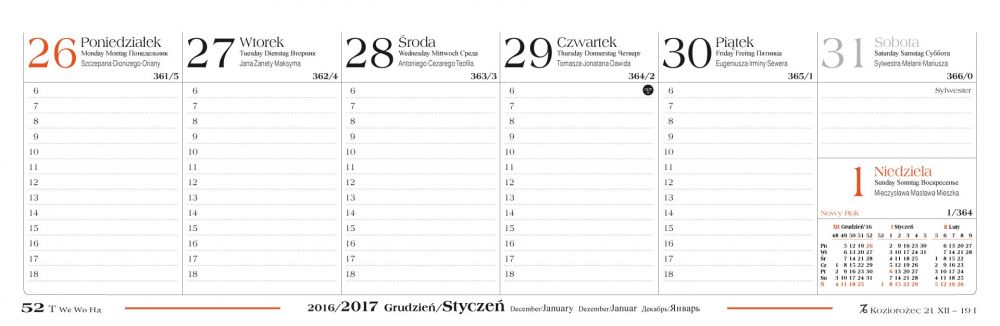 Ilustracja poglądowa nr 2Ilustracja poglądowa nr 1Ilustracja poglądowa nr 2PakowaniePakowaniePakowany po 26 egz. w karton.Pakowany po 26 egz. w karton.Termin wykonaniaTermin wykonania14 dni kalendarzowych od dnia zaakceptowania proofa przez Zamawiającego14 dni kalendarzowych od dnia zaakceptowania proofa przez ZamawiającegoWycenaWycena260 egz.260 egz.